建信养老金管理有限责任公司2020年度校园招聘报名方式电脑端入口：https://xiaoyuan.zhaopin.com/job/CC000909086J90000003000手机端入口：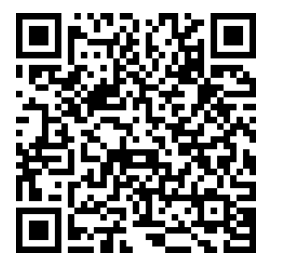 